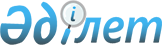 Об утверждении бюджета Кос-Истекского сельского округа на 2022-2024 годыРешение Каргалинского районного маслихата Актюбинской области от 30 декабря 2021 года № 97
      В соответствии пунктом 2 статьи 9-1 Бюджетного кодекса Республики Казахстан, статьей 6 Закона Республики Казахстан "О местном государственном управлении и самоуправлении в Республике Казахстан", Каргалинский районный маслихат РЕШИЛ:
      1. Утвердить бюджет Кос-Истекского сельского округа на 2022-2024 годы согласно приложениям 1, 2 и 3 соответственно, в том числе на 2022 год в следующих объемах:
      1) доходы - 79 973,2 тысяч тенге,
      в том числе:
      налоговые поступления - 3 045 тысяч тенге;
      неналоговые поступления - 120 тысяч тенге;
      поступления трансфертов - 76 808,2 тысяч тенге;
      2) затраты - 80 912,1 тысяч тенге;
      3) чистое бюджетное кредитование - 0 тысяч тенге;
      в том числе:
      бюджетные кредиты - 0 тысяч тенге;
      погашение бюджетных кредитов - 0 тысяч тенге;
      4) сальдо по операциям с финансовыми активами - 0 тысяч тенге,
      в том числе:
      приобретение финансовых активов - 0 тысяч тенге;
      5) дефицит (профицит) бюджета - -64 930 тысяч тенге;
      6) финансирование дефицита
      (использование профицита) бюджета - 64 930 тысяч тенге;
      используемые остатки бюджетных средств 938,9 тысяч тенге.
      Сноска. Пункт 1 с изменениями, внесенными решениями Каргалинского районного маслихата Актюбинской области от 08.04.2022 № 135 (вводится в действие с 01.01.2022); от 27.06.2022 № 168 (вводится в действие с 01.01.2022); от 13.09.2022 № 189 (вводится в действие с 01.01.2022); от 21.11.2022 № 202 (вводится в действие с 01.01.2022).


      2. Учесть, что в доход бюджета сельского округа зачисляютсяследующие поступления:
      налог на имущество;
      земельный налог;
      налог на транспортные средства;
      поступления за использование природных и других ресурсов;
      доходы от аренды имущества, находящегося в государственной собственности.
      3. Принять к сведению и руководству, что в соответствии со статьей 9 Закона Республики Казахстан "О республиканском бюджете на 2022-2024 годы" установлено:
      с 1 января 2022 года:
      1) минимальный размер заработной платы – 60 000 тенге;
      2) месячный расчетный показатель для исчисления пособий и иных социальных выплат, а также применения штрафных санкций, налогов и других платежей в соответствии с законодательством Республики Казахстан – 3 063 тенге;
      3) величину прожиточного минимума для исчисления размеров базовых социальных выплат – 36 018 тенге.
      Установить с 1 апреля 2022 года:
      1) месячный расчетный показатель для исчисления пособий и иных социальных выплат – 3 180 тенге;
      2) величина прожиточного минимума для исчисления размеров базовых социальных выплат – 37 389 тенге.
      Сноска. Пункт 3 – в редакции решения Каргалинского районного маслихата Актюбинской области 27.06.2022 № 168 (вводится в действие с 01.01.2022).


      4. Учесть в бюджете сельского округа на 2022 год субвенции, передаваемые из районного бюджета в сумме–43 159 тысяч тенге.
      5. Учесть в бюджете сельского округа на 2022 год поступление целевых текущих трансфертов из республиканского бюджета на:
      повышение заработной платы работников государственных организаций: медико-социальных учреждений стационарного и полустационарного типов, организаций надомного обслуживания, временного пребывания, центров занятости населения;
      повышение заработной платы отдельных категорий гражданских служащих, работников организаций, содержащихся за счет средств государственного бюджета, работников казенных предприятий.
      Распределение указанных сумм трансфертов определяется на основании решения аппарата акима сельского округа.
      5-1. Учесть в бюджете сельского округа на 2022 год поступление целевых текущих трансфертов из районного бюджета на:
      услуги по обеспечению деятельности акима города районного значения, села, поселка, сельского округа;
      оказание социальной помощи нуждающимся гражданам на дому;
      обеспечение санитарии населенных пунктов;
      благоустройство и озеленение населенных пунктов;
      капитальные расходы государственного органа;
      обеспечение функционирования автомобильных дорог в городах районного значения, селах, поселках, сельских округах.
      Распределение указанных сумм трансфертов определяется на основании решения аппарата акима сельского округа.
      Сноска. Решение дополнено пунктом 5-1 в соответствии с решением Каргалинского районного маслихата Актюбинской области от 08.04.2022 № 135 (вводится в действие с 01.01.2022); в редакции решения Каргалинского районного маслихата Актюбинской области 13.09.2022 № 189 (вводится в действие с 01.01.2022).


      6. Настоящее решение вводится в действие с 1 января 2022 года. Бюджет Кос-Истекского сельского округа на 2022 год
      Сноска. Приложение 1 – в редакции решения Каргалинского районного маслихата Актюбинской области 21.11.2022 № 202 (вводится в действие с 01.01.2022). Бюджет Кос-Истекского сельского округа на 2023 год Бюджет Кос-Истекского сельского округа на 2024 год
					© 2012. РГП на ПХВ «Институт законодательства и правовой информации Республики Казахстан» Министерства юстиции Республики Казахстан
				
      Секретарь Каргалинского районного маслихата 

С. Аманжолов
Приложение 1 к решению Каргалинского районного маслихата от 30 декабря 2021 года № 97
Категория
Категория
Категория
Категория
Категория
Сумма, тысяч тенге
Класс
Класс
Класс
Класс
Сумма, тысяч тенге
Подкласс
Подкласс
Подкласс
Сумма, тысяч тенге
Специфика
Специфика
Сумма, тысяч тенге
Наименование
Сумма, тысяч тенге
I. Доходы
79973,2
1
Налоговые поступления
3 045,0
04
Hалоги на собственность
3 039,0
1
Hалоги на имущество
174,0
3
Земельный налог
26,0
4
Hалог на транспортные средства
2 839,0
05
Внутренние налоги на товары, работы и услуги
6,0
3
Поступления за использование природных и других ресурсов
6,0
2
Неналоговые поступления
120,0
01
Доходы от государственной собственности
120,0
5
Доходы от аренды имущества, находящегося вгосударственной собственности
120,0
4
Поступления трансфертов
76808,2
02
Трансферты из вышестоящих органов государственного управления
76808,2
3
Трансферты из районного (города областного значения) бюджета
76808,2
Функциональная группа
Функциональная группа
Функциональная группа
Функциональная группа
Функциональная группа
Функциональная группа
Сумма, тысяч тенге
Функциональная подгруппа
Функциональная подгруппа
Функциональная подгруппа
Функциональная подгруппа
Функциональная подгруппа
Сумма, тысяч тенге
Администратор бюджетных программ
Администратор бюджетных программ
Администратор бюджетных программ
Администратор бюджетных программ
Сумма, тысяч тенге
Программа
Программа
Программа
Сумма, тысяч тенге
Подпрограмма
Подпрограмма
Сумма, тысяч тенге
Наименование
Сумма, тысяч тенге
II. Затраты
80 912,1
01
Государственные услуги общего характера
42 748,9
1
Представительные, исполнительные и другие органы, выполняющие общие функции государственного управления
42 748,9
124
Аппарат акима города районного значения, села, поселка, сельского округа
42 748,9
001
Услуги по обеспечению деятельности акима города районного значения, села, поселка, сельского округа
36 403,4
022
Капитальные расходы государственного органа
6345,5
06
Социальная помощь и социальное обеспечение
10 449,3
2
Социальная помощь
10 449,3
124
Аппарат акима города районного значения, села, поселка, сельского округа
10 449,3
003
Оказание социальной помощи нуждающимся гражданам на дому
10 449,3
07
Жилищно-коммунальное хозяйство
24061,0
3
Благоустройство населенных пунктов
24061,0
124
Аппарат акима города районного значения, села, поселка, сельского округа
24061,0
008
Освещение улиц в населенных пунктах
4 931,0
009
Обеспечение санитарии населенных пунктов
549,0
011
Благоустройство и озеленение населенных пунктов
18581,0
12
Транспорт и коммуникации
3652,9
1
Автомобильный транспорт
3652,9
124
Аппарат акима города районного значения, села, поселка,сельского округа
3652,9
013
Обеспечение функционирования автомобильных дорог в городах районного значения, селах, поселках, сельских округах
3652,9
Функциональная группа
Функциональная группа
Функциональная группа
Функциональная группа
Функциональная группа
Функциональная группа
Сумма, тысяч тенге
Функциональная подгруппа
Функциональная подгруппа
Функциональная подгруппа
Функциональная подгруппа
Функциональная подгруппа
Сумма, тысяч тенге
Администратор бюджетных программ
Администратор бюджетных программ
Администратор бюджетных программ
Администратор бюджетных программ
Сумма, тысяч тенге
Программа
Программа
Программа
Сумма, тысяч тенге
Подпрограмма
Подпрограмма
Сумма, тысяч тенге
Наименование
Сумма, тысяч тенге
III. Чистое бюджетное кредитование
0
Категория
Категория
Категория
Категория
Категория
Сумма, тысяч тенге
Класс
Класс
Класс
Класс
Сумма, тысяч тенге
Подкласс
Подкласс
Подкласс
Сумма, тысяч тенге
Специфика
Специфика
Сумма, тысяч тенге
Наименование
Сумма, тысяч тенге
5
Погашение бюджетных кредитов
0
01
Погашение бюджетных кредитов
0
1
Погашение бюджетных кредитов, выданных из государственного бюджета
0
Функциональная группа
Функциональная группа
Функциональная группа
Функциональная группа
Функциональная группа
Функциональная группа
Сумма, тысяч тенге
Функциональная подгруппа
Функциональная подгруппа
Функциональная подгруппа
Функциональная подгруппа
Функциональная подгруппа
Сумма, тысяч тенге
Администратор бюджетных программ
Администратор бюджетных программ
Администратор бюджетных программ
Администратор бюджетных программ
Сумма, тысяч тенге
Программа
Программа
Программа
Сумма, тысяч тенге
Подпрограмма
Подпрограмма
Сумма, тысяч тенге
Наименование
Сумма, тысяч тенге
IV. Сальдо по операциям с финансовыми активами
0
Приобретение финансовых активов
0
V. Дефицит (профицит) бюджета
-938,9
VI.Финансирование дефицита (использование профицита) бюджета
938,9
Категория
Категория
Категория
Категория
Категория
Сумма, тысяч тенге
Класс
Класс
Класс
Класс
Сумма, тысяч тенге
Подкласс
Подкласс
Подкласс
Сумма, тысяч тенге
Специфика
Специфика
Сумма, тысяч тенге
Наименование
Сумма, тысяч тенге
7
Поступления займов
0
01
Внутренние государственные займы
0
2
Договоры займа
0
Функциональная группа
Функциональная группа
Функциональная группа
Функциональная группа
Функциональная группа
Функциональная группа
Сумма, тысяч тенге
Функциональная подгруппа
Функциональная подгруппа
Функциональная подгруппа
Функциональная подгруппа
Функциональная подгруппа
Сумма, тысяч тенге
Администратор бюджетных программ
Администратор бюджетных программ
Администратор бюджетных программ
Администратор бюджетных программ
Сумма, тысяч тенге
Программа
Программа
Программа
Сумма, тысяч тенге
Подпрограмма
Подпрограмма
Сумма, тысяч тенге
Наименование
Сумма, тысяч тенге
16
Погашение займов
0
1
Погашение займов
0
Категория
Категория
Категория
Категория
Категория
Сумма, тысяч тенге
Класс
Класс
Класс
Класс
Сумма, тысяч тенге
Подкласс
Подкласс
Подкласс
Сумма, тысяч тенге
Специфика
Специфика
Сумма, тысяч тенге
Наименование
Сумма, тысяч тенге
8
Используемые остатки бюджетных средств
938,9
01
Остатки бюджетных средств
938,9
1
Свободные остатки бюджетных средств
938,9Приложение 2 к решению Каргалинского районного маслихата от 30 декабря 2021 года № 97
Категория
Категория
Категория
Категория
Категория
Сумма, тысяч тенге
Класс
Класс
Класс
Класс
Сумма, тысяч тенге
Подкласс
Подкласс
Подкласс
Сумма, тысяч тенге
Специфика
Специфика
Сумма, тысяч тенге
Наименование
Сумма, тысяч тенге
I. Доходы
47 843,0
1
Налоговые поступления
4 481,0
01
Подоходный налог
1 300,0
2
Индивидуальный подоходный налог
1 300,0
04
Hалоги на собственность
3 181,0
1
Hалоги на имущество
174,0
3
Земельный налог
26,0
4
Hалог на транспортные средства
2 981,0
2
Неналоговые поступление
120,0
01
Доходы от государственной собственности
120,0
5
Доходы от аренды имущества, находящегося в государственной собственности
120,0
4
Поступления трансфертов
43 242,0
02
Трансферты из вышестоящих органов государственного управления
42 242,0
3
Трансферты из районного (города областного значения) бюджета
42 242,0
Функциональная группа
Функциональная группа
Функциональная группа
Функциональная группа
Функциональная группа
Функциональная группа
Сумма, тысяч тенге
Функциональная подгруппа
Функциональная подгруппа
Функциональная подгруппа
Функциональная подгруппа
Функциональная подгруппа
Сумма, тысяч тенге
Администратор бюджетных программ
Администратор бюджетных программ
Администратор бюджетных программ
Администратор бюджетных программ
Сумма, тысяч тенге
Программа
Программа
Программа
Сумма, тысяч тенге
Подпрограмма
Подпрограмма
Сумма, тысяч тенге
Наименование
Сумма, тысяч тенге
II. Затраты
47 843,0
01
Государственные услуги общего характера
34 565,0
1
Представительные, исполнительные и другие органы, выполняющие общие функции государственного управления
34 565,0
124
Аппарат акима города районного значения, села, поселка, сельского округа
34 565,0
001
Услуги по обеспечению деятельности акима города районного значения, села, поселка, сельского округа
34 565,0
06
Социальная помощь и социальное обеспечение
4 465,0
2
Социальная помощь
4 465,0
124
Аппарат акима города районного значения, села, поселка, сельского округа
4 465,0
003
Оказание социальной помощи нуждающимся гражданам на дому
4 465,0
07
Жилищно-коммунальное хозяйство
5 813,0
3
Благоустройство населенных пунктов
5 813,0
124
Аппарат акима города районного значения, села, поселка, сельского округа
5 813,0
008
Освещение улиц в населенных пунктах
3 619,0
009
Обеспечение санитарии населенных пунктов
587,0
011
Благоустройство и озеленение населенных пунктов
1 607,0
12
Транспорт и коммуникации
3 000,0
1
Автомобильный транспорт
3 000,0
124
Аппарат акима района в городе, города районного значения, поселка, села, сельского округа
3 000,0
013
Обеспечение функционирования автомобильных дорог в городах районного значения, селах, поселках, сельских округах
3 000,0
Функциональная группа
Функциональная группа
Функциональная группа
Функциональная группа
Функциональная группа
Функциональная группа
Сумма, тысяч тенге
Функциональная подгруппа
Функциональная подгруппа
Функциональная подгруппа
Функциональная подгруппа
Функциональная подгруппа
Сумма, тысяч тенге
Администратор бюджетных программ
Администратор бюджетных программ
Администратор бюджетных программ
Администратор бюджетных программ
Сумма, тысяч тенге
Программа
Программа
Программа
Сумма, тысяч тенге
Подпрограмма
Подпрограмма
Сумма, тысяч тенге
Наименование
Сумма, тысяч тенге
III. Чистое бюджетное кредитование
0
Категория
Категория
Категория
Категория
Категория
Сумма, тысяч тенге
Класс
Класс
Класс
Класс
Сумма, тысяч тенге
Подкласс
Подкласс
Подкласс
Сумма, тысяч тенге
Специфика
Специфика
Сумма, тысяч тенге
Наименование
Сумма, тысяч тенге
5
Погашение бюджетных кредитов
0
01
Погашение бюджетных кредитов
0
Погашение бюджетных кредитов, выданных из государственного бюджета
0
Функциональная группа
Функциональная группа
Функциональная группа
Функциональная группа
Функциональная группа
Функциональная группа
Сумма, тысяч тенге
Функциональная подгруппа
Функциональная подгруппа
Функциональная подгруппа
Функциональная подгруппа
Функциональная подгруппа
Сумма, тысяч тенге
Администратор бюджетных программ
Администратор бюджетных программ
Администратор бюджетных программ
Администратор бюджетных программ
Сумма, тысяч тенге
Программа
Программа
Программа
Сумма, тысяч тенге
Подпрограмма
Подпрограмма
Сумма, тысяч тенге
Наименование
Сумма, тысяч тенге
IV. Сальдо по операциям с финансовыми активами
0
Приобретение финансовых активов
0
V. Дефицит (профицит) бюджета
0
VI.Финансирование дефицита (использование профицита) бюджета
0
Категория
Категория
Категория
Категория
Категория
Сумма, тысяч тенге
Класс
Класс
Класс
Класс
Сумма, тысяч тенге
Подкласс
Подкласс
Подкласс
Сумма, тысяч тенге
Специфика
Специфика
Сумма, тысяч тенге
Наименование
Сумма, тысяч тенге
7
Поступления займов
0
01
Внутренние государственные займы
0
2
Договоры займа
0
Функциональная группа
Функциональная группа
Функциональная группа
Функциональная группа
Функциональная группа
Функциональная группа
Сумма, тысяч тенге
Функциональная подгруппа
Функциональная подгруппа
Функциональная подгруппа
Функциональная подгруппа
Функциональная подгруппа
Сумма, тысяч тенге
Администратор бюджетных программ
Администратор бюджетных программ
Администратор бюджетных программ
Администратор бюджетных программ
Сумма, тысяч тенге
Программа
Программа
Программа
Сумма, тысяч тенге
Подпрограмма
Подпрограмма
Сумма, тысяч тенге
Наименование
Сумма, тысяч тенге
16
Погашение займов
0
1
Погашение займов
0
1
Погашение займов
0Приложение 3 к решению Каргалинского районного маслихата от 30 декабря 2021 года № 97
Категория
Категория
Категория
Категория
Категория
Сумма, тысяч тенге
Класс
Класс
Класс
Класс
Сумма, тысяч тенге
Подкласс
Подкласс
Подкласс
Сумма, тысяч тенге
Специфика
Специфика
Сумма, тысяч тенге
Наименование
Сумма, тысяч тенге
I. Доходы
49 790,0
1
Налоговые поступления
5 920,0
01
Подоходный налог
2 600,0
2
Индивидуальный подоходный налог
2 600,0
04
Hалоги на собственность
3 320,0
1
Hалоги на имущество
174,0
3
Земельный налог
26,0
4
Hалог на транспортные средства
3 120,0
2
Неналоговые поступление
120,0
01
Доходы от государственной собственности
120,0
5
Доходы от аренды имущества, находящегося в государственной собственности
120,0
4
Поступления трансфертов
43 750,0
02
Трансферты из вышестоящих органов государственного управления
43 750,0
3
Трансферты из районного (города областного значения) бюджета
43 750,0
Функциональная группа
Функциональная группа
Функциональная группа
Функциональная группа
Функциональная группа
Функциональная группа
Сумма, тысяч тенге
Функциональная подгруппа
Функциональная подгруппа
Функциональная подгруппа
Функциональная подгруппа
Функциональная подгруппа
Сумма, тысяч тенге
Администратор бюджетных программ
Администратор бюджетных программ
Администратор бюджетных программ
Администратор бюджетных программ
Сумма, тысяч тенге
Программа
Программа
Программа
Сумма, тысяч тенге
Подпрограмма
Подпрограмма
Сумма, тысяч тенге
Наименование
Сумма, тысяч тенге
II. Затраты
49 790,0
01
Государственные услуги общего характера
34 845,0
1
Представительные, исполнительные и другие органы, выполняющие общие функции государственного управления
34 845,0
124
Аппарат акима города районного значения, села, поселка, сельского округа
34 845,0
001
Услуги по обеспечению деятельности акима города районного значения, села, поселка, сельского округа
34 845,0
06
Социальная помощь и социальное обеспечение
4 465,0
2
Социальная помощь
4 465,0
124
Аппарат акима города районного значения, села, поселка, сельского округа
4 465,0
003
Оказание социальной помощи нуждающимся гражданам на дому
4 465,0
07
Жилищно-коммунальное хозяйство
7 270,0
3
Благоустройство населенных пунктов
7 270,0
124
Аппарат акима города районного значения, села, поселка, сельского округа
7 270,0
008
Освещение улиц в населенных пунктах
4 930,0
009
Обеспечение санитарии населенных пунктов
629,0
011
Благоустройство и озеленение населенных пунктов
1 711,0
12
Транспорт и коммуникации
3 210,0
1
Автомобильный транспорт
3 210,0
124
Аппарат акима района в городе, города районного значения, поселка, села, сельского округа
3 210,0
013
Обеспечение функционирования автомобильных дорог в городах районного значения, селах, поселках, сельских округах
3 210,0
Функциональная группа
Функциональная группа
Функциональная группа
Функциональная группа
Функциональная группа
Функциональная группа
Сумма, тысяч тенге
Функциональная подгруппа
Функциональная подгруппа
Функциональная подгруппа
Функциональная подгруппа
Функциональная подгруппа
Сумма, тысяч тенге
Администратор бюджетных программ
Администратор бюджетных программ
Администратор бюджетных программ
Администратор бюджетных программ
Сумма, тысяч тенге
Программа
Программа
Программа
Сумма, тысяч тенге
Подпрограмма
Подпрограмма
Сумма, тысяч тенге
Наименование
Сумма, тысяч тенге
III. Чистое бюджетное кредитование
0
Категория
Категория
Категория
Категория
Категория
Сумма, тысяч тенге
Класс
Класс
Класс
Класс
Сумма, тысяч тенге
Подкласс
Подкласс
Подкласс
Сумма, тысяч тенге
Специфика
Специфика
Сумма, тысяч тенге
Наименование
Сумма, тысяч тенге
5
Погашение бюджетных кредитов
0
01
Погашение бюджетных кредитов
0
Погашение бюджетных кредитов, выданных из государственного бюджета
0
Функциональная группа
Функциональная группа
Функциональная группа
Функциональная группа
Функциональная группа
Функциональная группа
Сумма, тысяч тенге
Функциональная подгруппа
Функциональная подгруппа
Функциональная подгруппа
Функциональная подгруппа
Функциональная подгруппа
Сумма, тысяч тенге
Администратор бюджетных программ
Администратор бюджетных программ
Администратор бюджетных программ
Администратор бюджетных программ
Сумма, тысяч тенге
Программа
Программа
Программа
Сумма, тысяч тенге
Подпрограмма
Подпрограмма
Сумма, тысяч тенге
Наименование
Сумма, тысяч тенге
IV. Сальдо по операциям с финансовыми активами
0
Приобретение финансовых активов
0
V. Дефицит (профицит) бюджета
0
VI.Финансирование дефицита (использование профицита) бюджета
0
Категория
Категория
Категория
Категория
Категория
Сумма, тысяч тенге
Класс
Класс
Класс
Класс
Сумма, тысяч тенге
Подкласс
Подкласс
Подкласс
Сумма, тысяч тенге
Специфика
Специфика
Сумма, тысяч тенге
Наименование
Сумма, тысяч тенге
7
Поступления займов
0
01
Внутренние государственные займы
0
2
Договоры займа
0
Функциональная группа
Функциональная группа
Функциональная группа
Функциональная группа
Функциональная группа
Функциональная группа
Сумма, тысяч тенге
Функциональная подгруппа
Функциональная подгруппа
Функциональная подгруппа
Функциональная подгруппа
Функциональная подгруппа
Сумма, тысяч тенге
Администратор бюджетных программ
Администратор бюджетных программ
Администратор бюджетных программ
Администратор бюджетных программ
Сумма, тысяч тенге
Программа
Программа
Программа
Сумма, тысяч тенге
Подпрограмма
Подпрограмма
Сумма, тысяч тенге
Наименование
Сумма, тысяч тенге
16
Погашение займов
0
1
Погашение займов
0
1
Погашение займов
0